10-11 февраля в специализированном зале настольного тенниса прошел 5 про-тур западной зоны Оренбургской области по настольному теннису среди юношей и девушек 2001г.р. и моложе.В соревнованиях участвовало 76 спортсменов из г. Бузулука, г.Бугуруслана, Красногвардейского района, Курманаевского района и г.Сорочинска.Итоги соревнований: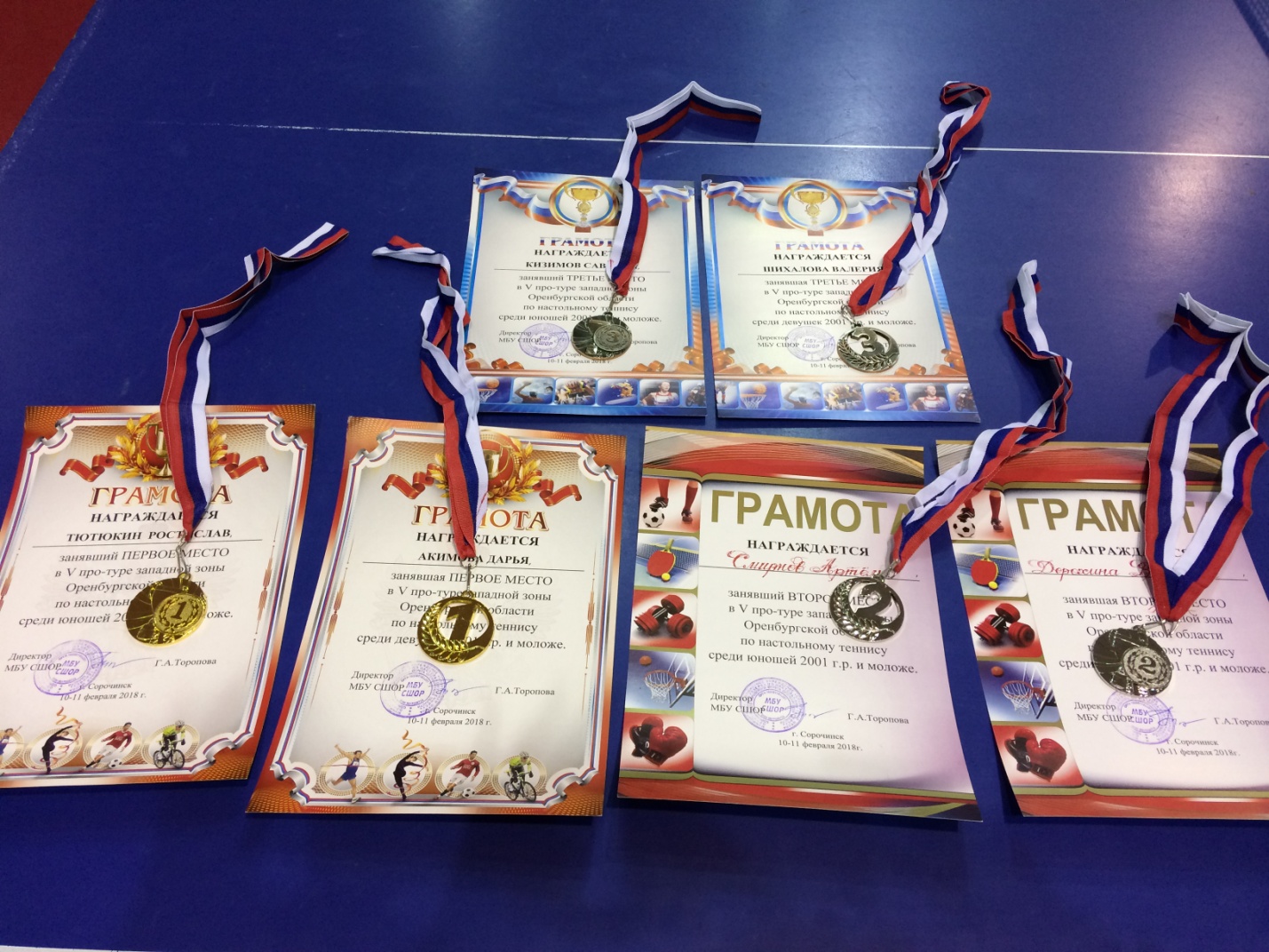 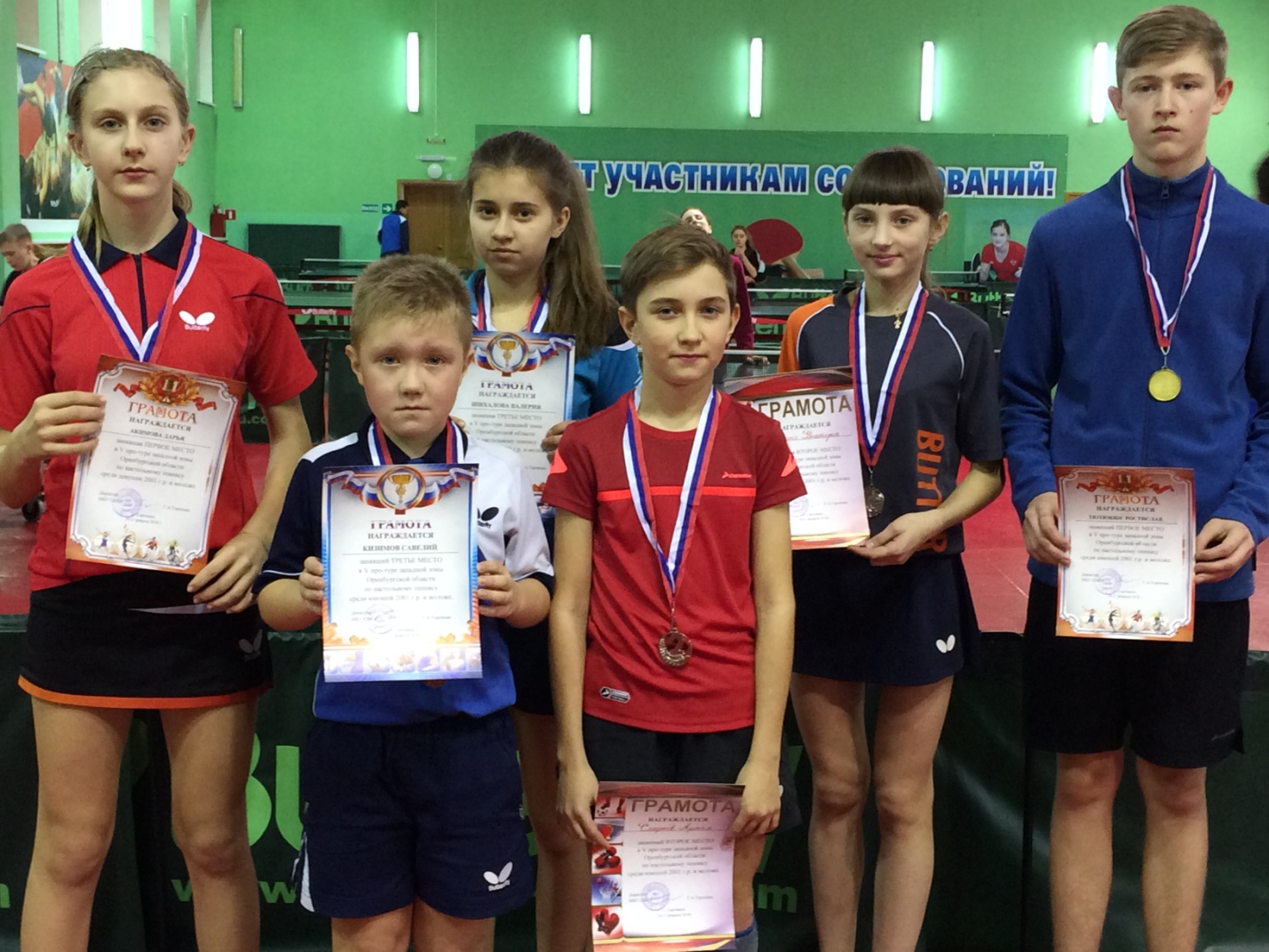 Юноши1 место – Тютюкин Ростислав 2 место  - Смирнов Артем3 место – Кизимов СавелийДевушки1 место – Акимова Дарья2 место – Дорохина Виктория 3 место - Шихалова Валерия